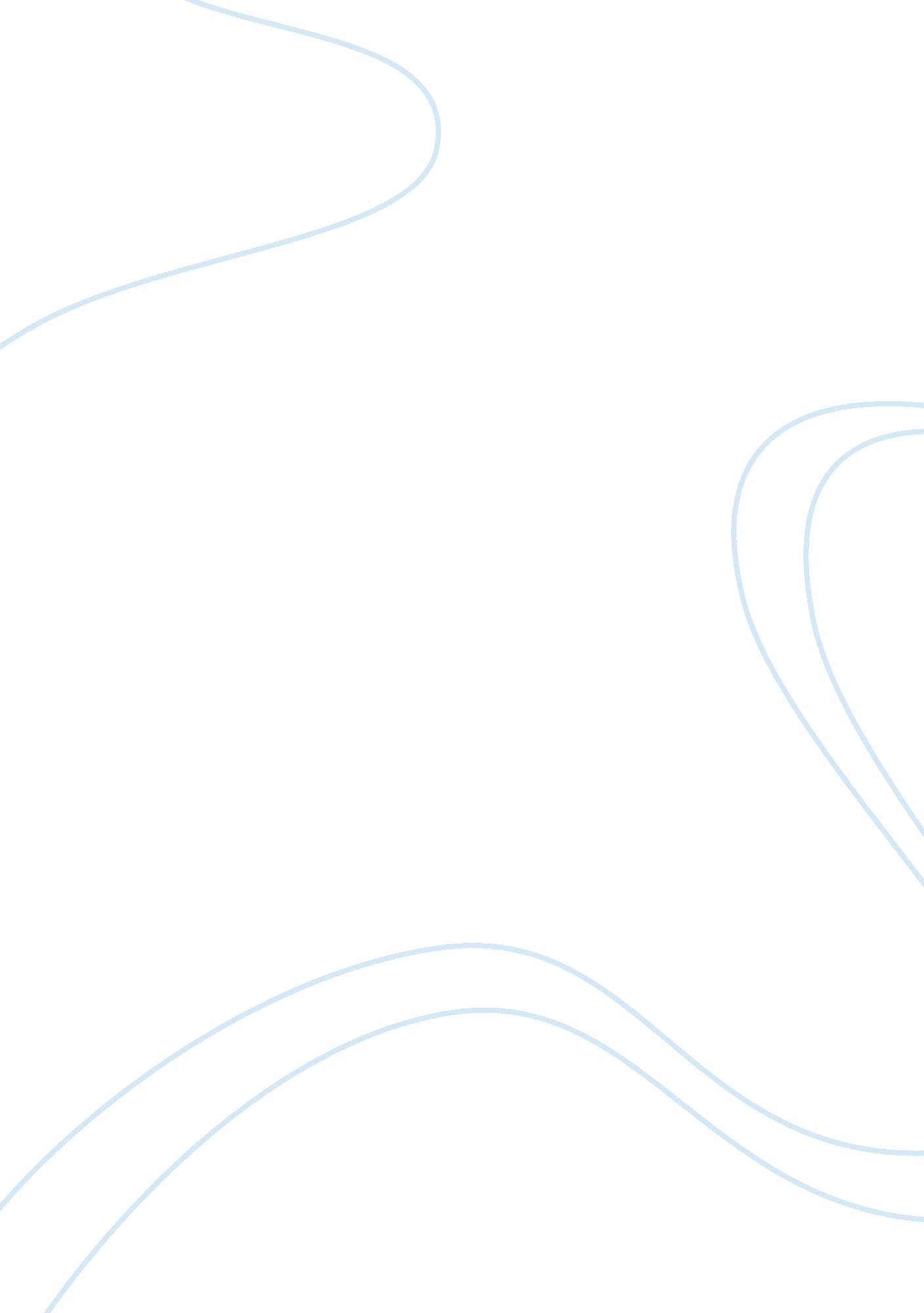 Global warming literatureassignment assignment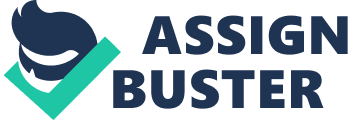 Global warming and how thunderstorms and floods effect agricultural growth. Thunderstorms and flooding effect how and what we eat everyday because of the cost. Once global warming is under control, the cost to create food will be reduced immensely. This is important because of poverty that has been created because many different nations are not able to feed their people. The authors describe how the absence of water effects the growth and how drought effects feeding people in that area and the nation. It is examined how the temperatures rising effects the amount of thunderstorms and the amount of crops are affected. They explain how the crops are being transformed to be able to feed more people with less substance for growth. Does global warming explain the relationship between thunderstorms and floods controlling the effects of the agriculture? Holger Breithaupt. 2003. Back to the roots. EMBO Reports 4, no. 1, (January 1): 10-2. http://www. proquest. com. ezproxy2. apus. edu/ (accessed September 26, 2010). Breithaupt, (2003) has found that farmers in this era are using water before it can be replaced from aquifers underground. The population is growing and agriculture cannot keep up with the demands. The land that is not being used for farming is being examined for future use. The crops for food is being analyzed to see if it can be breed with another crop for more yield so that the crop is not killed by pests. “ All major crops planted today are based on the selective breeding of a very small number of wild plants that farmers domesticated 10, 000 years ago. Therefore, today’s crops contain only a fraction of the genetic variation that is present in their wild relatives. ” They have found ways to reduce the use of irrigation for a certain kind of tomato. Overall they want to genetically improve the crops that we already use to make them not dependent on the major parts of growth for a plant. Scott, M. , & Plain, D. R. 2009. The number of heavy, violent storms in NE Ohio increasing Retrieved from http://www. lexisnexis. com. ezproxy1. apus. edu/hottopics/lnacademic/? erb= sr&csi= 8422&sr= lni%287WG1-7HR0-Y8XV-C01B%29 Scott acknowledged that the state of Ohio is getting more rainfall since the climate is getting hotter. Scott also estimates analyzed that the region was receiving more rain more days per year than they usually received. The estimates went from “ 2. 5 days per year to 5. 3 days per year” and inch of rain or more in those extra days. “ Farmers here already use more than 2 billion gallons of surface water or groundwater a year to irrigate crops. ” The region is also seeing that they are also having droughts because of the temperature changes. Agriculture will be effected if the water that is being used now is not replenished. Shute, N. , Hayden, T. , Petit, C. W. , Sobel, R. K. , Whitelaw, K. , & Whitman, D. 2001. The weather turns wild Retrieved from http://www. lexisnexis. com. ezproxy1. apus. edu/hottopics/lnacademic/? verb= sr&csi= 8406&sr= lni%28427S-DKF0-000C-D4MV%29 Shute, Hayden, Petit, Sobel, Whitelaw, Whitman, (2001) discuss the changes in temperature that we are experiencing, the expected temperature changes that will happen in the next 100 years and the lack of water that could become droughts. The scientist listed in the article are also taking different stances on the subject of global warming and if it is a true phenomenon or manmade. The Kyoto protocol calls for reductions in emissions for the countries that are developed. Shute, Hayden, Petit, Sobel, Whitelaw, Whitman, examined how many different aspects of daily life would be effected by global warming. They looked at rising sea waters, depletion of water, death, and rain and flooding. The companies that acknowledged that there was a problem with global warming changed equipment for less emission output. They decided that the warmer the earth gets the more that each continent will have to do to eliminate the greenhouse gases that each is putting out. People in general will have to change the way that they live. “ Global climate change may drastically affect human society, directly and indirectly. Scientists forecast a potential 2. 5-to-10. 4-degree spike in global temperature by the year 2100. ” Smith, G. 2010. Drill, baby drill! no — plant baby, plant! Earth Island Journal, 25(2), 15-15. Retrieved from http://search. ebscohost. com. ezproxy2. apus. edu/login. aspx? direct= true&db= aph&AN= 51695048&site= ehost-live Smith, (2010) advises that organic gardening is a way to keep most of the CO2 that is being produced causing greenhouse gases to decimate our atmosphere. “ The industrial food system is believed to contribute anywhere from 13. 5 percent to 60 percent of global greenhouse gases. ” Companies are taking the blame for most of the CO2 that 